ПРОЕКТ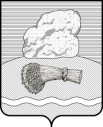 РОССИЙСКАЯ ФЕДЕРАЦИЯКалужская областьДуминичский районСельская Дума сельского поселения«Село Вёртное»РЕШЕНИЕ«___»  ___________   2021 года                                                                                      №  __О внесении изменений и дополнений в Уставсельского поселения «Село Вёртное»В целях приведения в соответствие Устава сельского поселения «Село Вёртное Думиничи» с вступившими в силу изменениями и дополнениями в Федеральный закон от 06.10.2003 № 131–ФЗ «Об общих принципах организации местного самоуправления в Российской Федерации»,  руководствуясь ст.24 Устава сельского поселения «Село Вёртное», сельская Дума    РЕШИЛА: 1. Внести в Устав сельского поселения «Село Вёртное» (в ред. решений сельской Думы сельского поселения «Село Вёртное» от 04.12.2006 №29; от 17.04.2009 №7; от 13.12.2009 №31; от 20.07.2010 №26; от 06.07.2012 №12; от 13.01.2015 №2; от 03.06.2015 №15; от 25.07.2016 №15; от 08.12.2017 №22; от 19.02.2018 №6, от 28.04.2018 №13, от 11.01.2019 №1, от 05.11.2019 №20, от 21.12.2020 №25) следующие изменения:1.1. дополнить часть 1 ст.9.1  Устава п.18 следующего содержания: «18) осуществление мероприятий по оказанию помощи лицам, находящимся в состоянии алкогольного, наркотического или иного токсического опьянения».1.2. в статье 56:а) часть 1 после слов «населенного пункта» дополнить словами «(либо части его территории)»;б) в части 2 слова «пункт 4.1» заменить словами «пунктами 4.1 и 4.3».2. Направить принятые в Устав изменения в Управление Министерства юстиции Российской Федерации по Калужской области для проведения государственной регистрации.         3. Настоящее решение подлежит обнародованию после его государственной регистрации и вступает в силу после его обнародования.Глава сельского поселения«Село Вёртное»							Л.Н.Гордеева